DIRECCION ACADEMICA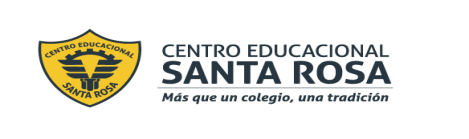 Departamento de Lengua y LiteraturaRespeto – Responsabilidad – Tolerancia – ResilienciaEstimado EstudianteTe invitamos a realizar esta guía de Autoinstrucción, es importante que leas atentamente las instrucciones que te indicamos a continuación.INSTRUCCIONES Lee atentamente toda la GuíaSi puedes imprimir, recorta y pega en tu cuaderno, de lo contrario escribe y responde las actividades en tu cuaderno(siempre        pregunta y  respuesta)Debes ser muy ordenado y ten cuidado con la ortografía,  letra y tu vocabularioRecuerda que los contenidos de esta Guía te servirán para trabajar la Evaluación que aplicaremos próximamente Ten presente que a nuestro regreso vamos a revisar y reforzar los contenidos que debes tener en tu cuadernoLas consultas o dudas las puedes realizar en el correo de cada profesoraTambién puedes hacer consultas en  nuestro Instagram  @lenguaje_cestarosa  Durante la semana del 24 al 28 de agosto se realizará clase con el fin de explicar estos contenidos de esta GUÍA…te esperamos…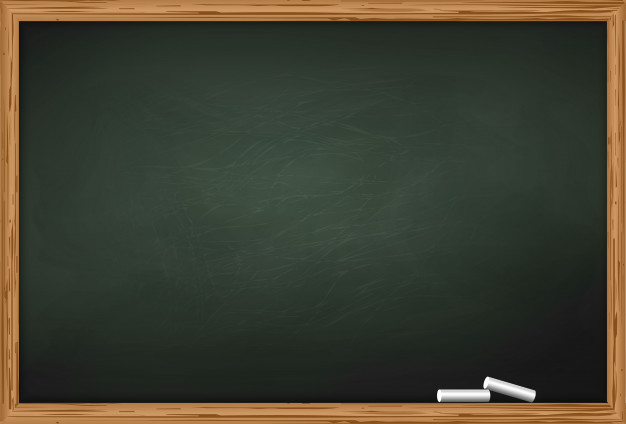 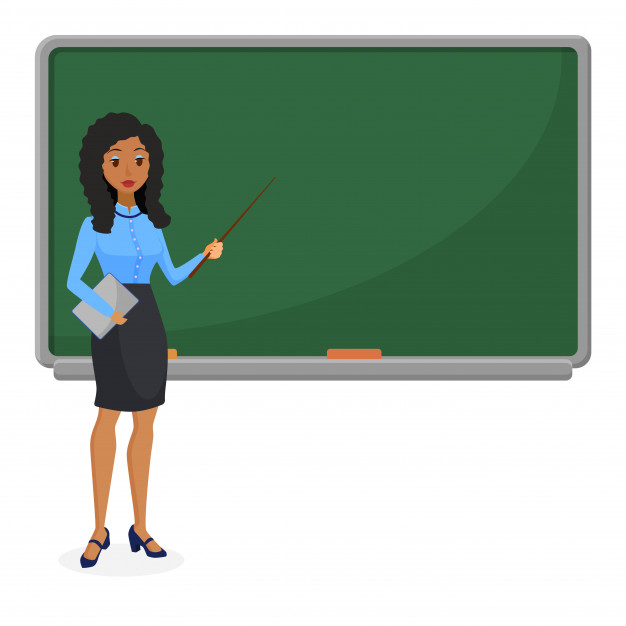                 Chuiquilines, en Guías de Autoaprendizaje pasadas vimos y aprendimos varios elementos que                                                 nos permiten Analizar e Interpretar  un Texto Literario Narrativo.                                                     Recordemos: Personajes, Narrador, Acontecimiento, Símbolos, Ambiente,                                                                                       Temas y/o Motivos                                                                                 Hoy, veremos otros elementos que permiten Analizar e                                                                        Interpretar  los textos literarios: Tipos de Personajes, Contextos                                                             Literarios y Visiones de mundoACTIVIDAD 1:  Lea atentamente los siguientes fragmentos e indique la VISIÓN DE MUNDO que se expone  en cada uno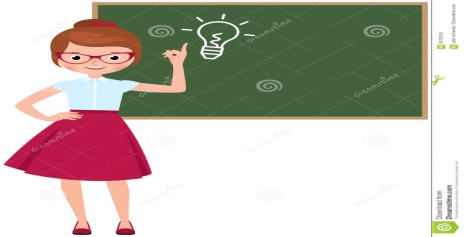                                                             Entonces, podemos                                                            reconocer algunos                                                      TIPOS DE VISIONES                                                                  DE MUNDO…ACTIVIDAD 2: Lee o relee los siguientes ejemplos e indica en el espacio asignado a qué TIPO DE VISIÓN DE MUNDO corresponde cada uno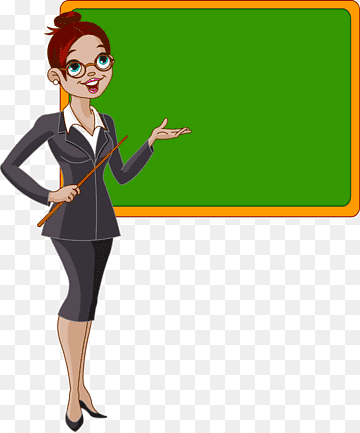 Actividad 3: Lee atentamente el siguiente texto y luego completa los cuadritos con  los TIPOS de CONTEXTOS que se solicitan…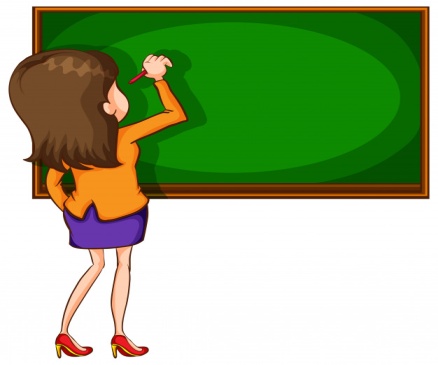                                              En los textos literarios encontramos los                                                     Personajes Tipos y Estereotipos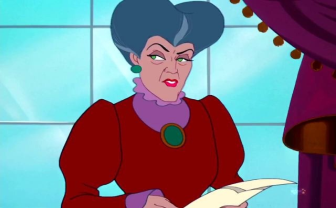 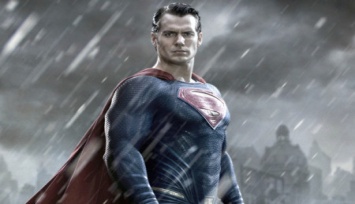 ACTIVIDAD 4: Observa las siguientes imágenes e identifica el TIPO o ESTEREOTIPO de  personaje que correspondaCORREO ELECTRÓNICOCURSOS   eugenia.azcarate@cesantarosa.cl1°A daniela.linconir@cesantarosa.cl1°B – 1°C – 1°D “Tres días después, el hombre que había recibido la carta se bajaba delante de una casa de campo de pobre apariencia, situada en la provincia de Colchagua.   Después de acomodar las riendas de su cabalgadura con ese cuidado por sus arreos de viaje que distingue a nuestros huasos, el viajero penetró en una pieza en la que se veían tres personas: una mujer que parecía rayar en los cincuenta años, y dos jóvenes, entre los cuales habría sido muy difícil conocer una diferencia en la edad; pues ambos aparentaban tener de veinticinco a veintiséis años cuando más” (“Un día de campo” , Alberto Blest Gana, fragmento)Malas manos tomaron tu vida desde el día 
en que, a una señal de astros, dejara su plantel 
nevado de azucenas. En gozo florecía. 
Malas manos entraron trágicamente en él. 

Y yo dije al Señor: "Por las sendas mortales 
le llevan, ¡sombra amada que no saben guiar! 
¡Arráncalo, Señor, a esas manos fatales 
o le hundes en el largo sueño que sabes dar! 
(…)
¿Que no sé del amor, que no tuve piedad? 
¡Tú, que vas a juzgarme, lo comprendes, Señor!(“Malas manos tomaron tu vida”, Gabriela Mistral)EJEMPLOVISIÓN DE MUNDO“… Me interesa la verdad. Amo la ciencia. Pero la verdad es una amenaza, y la ciencia un peligro público. Tan peligroso como benéfico ha sido. Nos ha proporcionado el equilibrio más estable de la historia. El equilibrio de China fue ridículamente inseguro en comparación con el nuestro; ni siquiera el de los antiguos matriarcados fue tan firme como el nuestro.”(“Un Mundo Feliz”, Aldous Huxley, fragmento novela)“ GRUSHE: Es valiente, ya sabe lavarse solo. LA COCINERA: Tienes suerte, porque no es un verdadero juez, sino Azdak. Es un borracho y no entiende nada, y los mayores ladrones han sido puestos en libertad por él. Como lo confunde todo y los ricos no lo sobornan a menudo lo suficiente, los nuestros salen muchas veces ganando. GRUSHE: Hoy necesito tener suerte. LA COCINERA: Toca madera. Se santigua. Creo que lo mejor será que rece un rosario aún, para que el juez esté borracho. (Reza en silencio moviendo los labios, mientras Grushe, inútilmente, busca al niño con la vista.) Lo que no comprendo es por qué quieres conservarlo con tanta fuerza, si no es tuyo, en estos tiempos. GRUSHE: Es mío; yo lo he criado. LA COCINERA: ¿Nunca pensaste en lo que ocurriría si ella regresaba? GRUSHE: Al principio pensaba que se lo devolvería, pero luego pensé que ella no volvería. LA COCINERA: Y una falda prestada también abriga ¿no? (Grushe asiente.)”(“El círculo de tiza caucasiano”, Bertol Brecht, fragmento obra dramática)“Les dijo entonces una parábola: “Había un hombre rico, cuyas tierras habían producido mucho, y se preguntaba a sí mismo: ¿Qué voy a hacer? No tengo dónde guardar mi cosecha. Después pensó: Voy a hacer esto: demoleré mis graneros, construiré otros más grandes y amontonaré allí todo mi trigo y mis bienes, y diré a mi alma: Alma mía, tienes bienes almacenados para muchos años; descansa, come, bebe y date buena vida. Pero Dios le dijo: Insensato, esta misma noche vas a morir. ¿Y para quién será lo que has amontonado? Esto es lo que sucede al que acumula riquezas para sí, y no es rico a los ojos de Dios”. (La Biblia. Recuperado el 5 de septiembre de 2014, de EWTN,  en http://www.ewtn.com/espanol/, Fragmento y adaptación)EJEMPLOVISIÓN DE MUNDO“… Me interesa la verdad. Amo la ciencia. Pero la verdad es una amenaza, y la ciencia un peligro público. Tan peligroso como benéfico ha sido. Nos ha proporcionado el equilibrio más estable de la historia. El equilibrio de China fue ridículamente inseguro en comparación con el nuestro; ni siquiera el de los antiguos matriarcados fue tan firme como el nuestro.”(“Un Mundo Feliz”, Aldous Huxley, fragmento novela)“ GRUSHE: Es valiente, ya sabe lavarse solo. LA COCINERA: Tienes suerte, porque no es un verdadero juez, sino Azdak. Es un borracho y no entiende nada, y los mayores ladrones han sido puestos en libertad por él. Como lo confunde todo y los ricos no lo sobornan a menudo lo suficiente, los nuestros salen muchas veces ganando. GRUSHE: Hoy necesito tener suerte. LA COCINERA: Toca madera. Se santigua. Creo que lo mejor será que rece un rosario aún, para que el juez esté borracho. (Reza en silencio moviendo los labios, mientras Grushe, inútilmente, busca al niño con la vista.) Lo que no comprendo es por qué quieres conservarlo con tanta fuerza, si no es tuyo, en estos tiempos. GRUSHE: Es mío; yo lo he criado. LA COCINERA: ¿Nunca pensaste en lo que ocurriría si ella regresaba? GRUSHE: Al principio pensaba que se lo devolvería, pero luego pensé que ella no volvería. LA COCINERA: Y una falda prestada también abriga ¿no? (Grushe asiente.)”(“El círculo de tiza caucasiano”, Bertol Brecht, fragmento obra dramática)“Les dijo entonces una parábola: “Había un hombre rico, cuyas tierras habían producido mucho, y se preguntaba a sí mismo: ¿Qué voy a hacer? No tengo dónde guardar mi cosecha. Después pensó: Voy a hacer esto: demoleré mis graneros, construiré otros más grandes y amontonaré allí todo mi trigo y mis bienes, y diré a mi alma: Alma mía, tienes bienes almacenados para muchos años; descansa, come, bebe y date buena vida. Pero Dios le dijo: Insensato, esta misma noche vas a morir. ¿Y para quién será lo que has amontonado? Esto es lo que sucede al que acumula riquezas para sí, y no es rico a los ojos de Dios”. (La Biblia. Recuperado el 5 de septiembre de 2014, de EWTN,  en http://www.ewtn.com/espanol/, Fragmento y adaptación)VEGA CENTRAL(Gloria Lobo, 56 años, San Antonio)Se conocieron hace cuarenta años. Ella atendía el puesto verdulero familiar y él descargaba los camiones atiborrados de hortalizas. La bautizó Ojos de Lechuga por su mirada verde y brillante como los vegetales que pregonaba. Los primeros arrumacos acontecieron entre costales de papas, trenzas de ajos y cajones de tomates. Concibieron a su primogénito en verano, entre olorosas hortalizas de la época, y nació despidiendo un exquisito olor a albahaca. Hoy son locatarios integrados al mundo del Internet, el dinero plástico y las romanas digitales. Y aunque los ojos de ella están algo marchitos, aún brillan cuando él la toca.Asalto en Lomitón(Cristina Pino, 16 años, Puente Alto)Estaba comiendo un churrasco cuando entró un hombrecito sucio y harapiento al local. Nervioso, sacó una pistola y apuntó a la cajera. No le exigió dinero, sólo le gritó tembloroso: “¡Deme un churrasco con papas fritas, ahora!”. Enseguida tenía su pedido listo. El hombrecillo contempló la comida con ojos brillantes. Dio las gracias y salió del local rompiendo en llanto y tirando el arma al suelo. Un caballero se acercó a ver la pistola. Era de juguete. Nadie llamó a los carabineros. El otro día lo vi en Pedro de Valdivia pidiendo monedas y lo saludé.TIPO/ESTEREOTIPON°IMAGEN/REPRESENTACIÓNN°IMAGEN/REPRESENTACIÓNEl AvaroEl Héroe El VillanoHombre SabioMujer bonitaMadre abnegada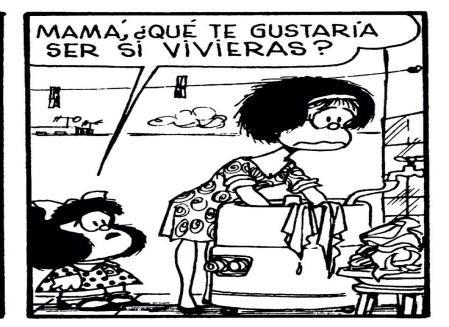 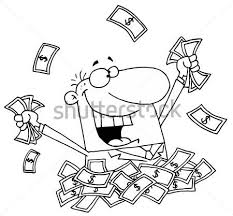 El AvaroEl Héroe El VillanoHombre SabioMujer bonitaMadre abnegada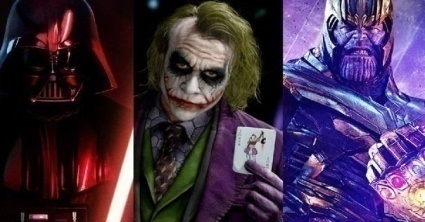 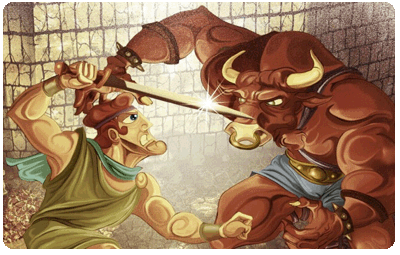 El AvaroEl Héroe El VillanoHombre SabioMujer bonitaMadre abnegada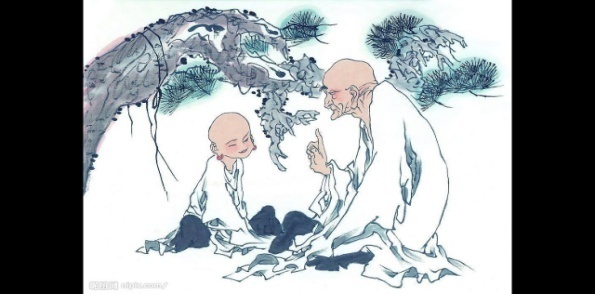 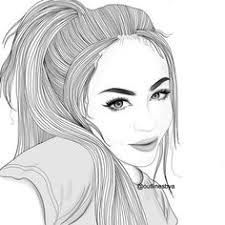 